Het piratenschip:		Een schip voor piraten.De vlag: 	Een vlag is een rechthoekige lap met kleuren en soms met figuren. Het anker:	Als je een schip midden op het water wilt vastleggen, gooi je het anker uit. Dat is een stuk ijzer dat aan de bodem haakt.De mast:	De mast van een schip is een hoge paal waar de zeilen aan vast zitten.Het boegbeeld:	De boeg van een schip is de punt aan de voorkant. Het boegbeeld is een beeld op die plek.Het zeil:	Een zeil is een grote lap van stevig doek. Zeilen zitten vast aan de mast van een schip. De wind blaast ertegenaan en daardoor gaat het schip vooruit.Het kanon:	Een kanon is een groot wapen met een lange buis. Daardoor worden kogels afgeschoten.Het kraaiennest:			Een uitkijkpost in de mast van een schip.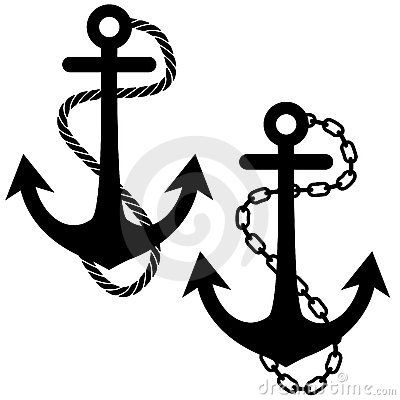 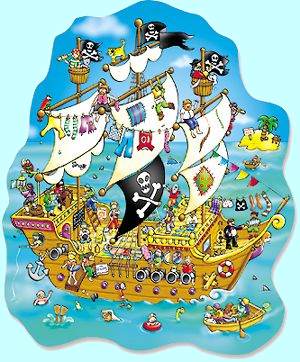 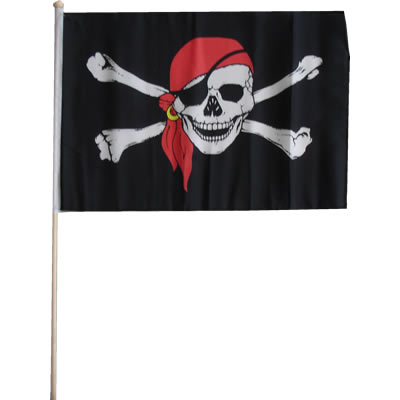 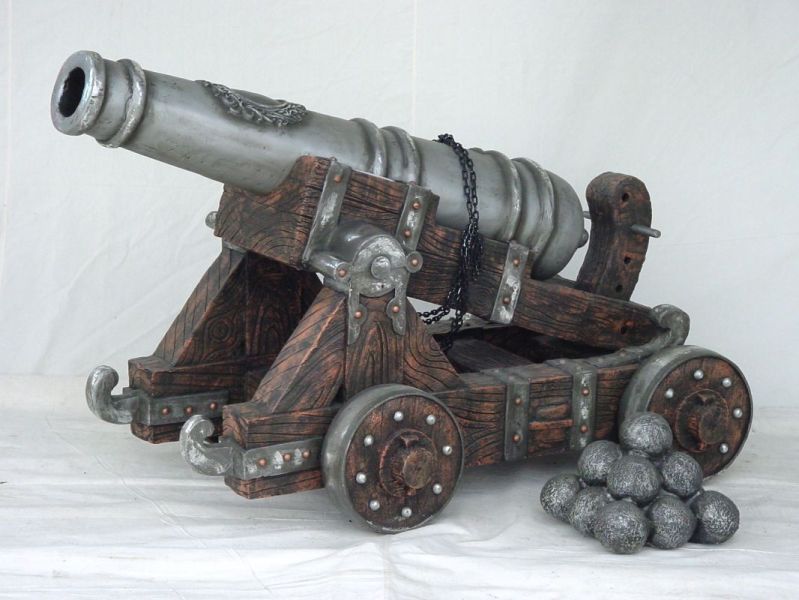 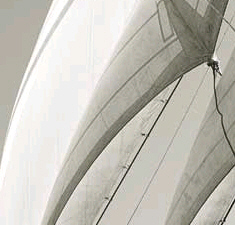 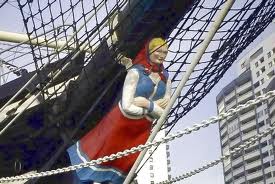 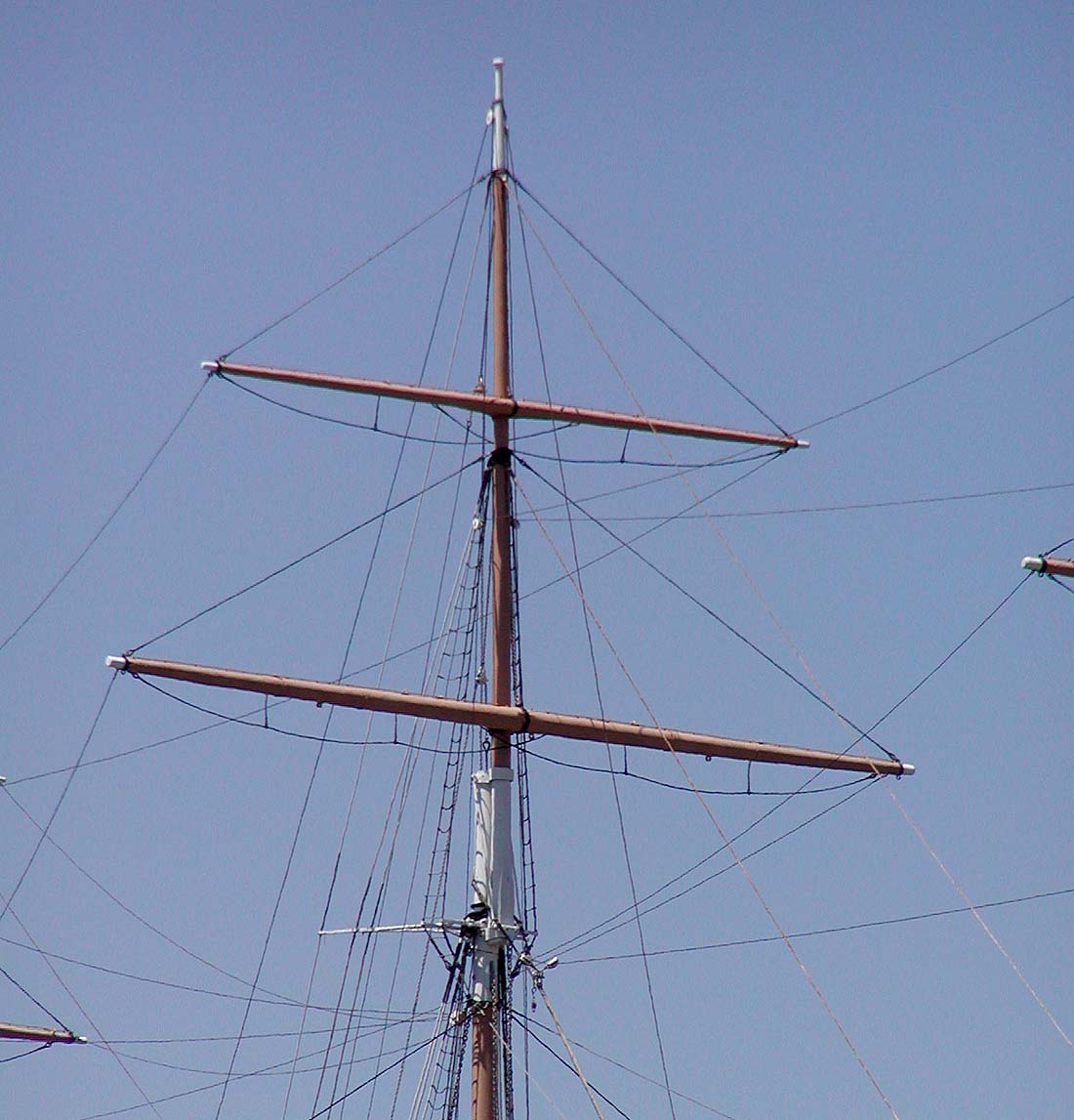 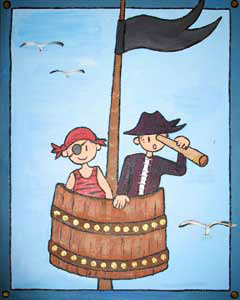 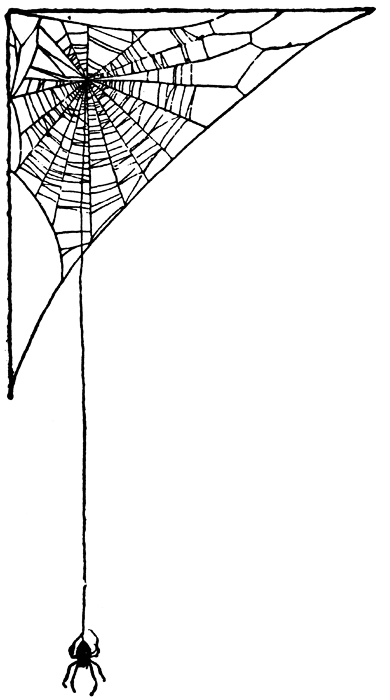 